Ötztaler Outdoor ParcoursLageplanEigentümer: Ötztaler Outdoorsports GmbHAnschrift: Dorfstr. 7, 6432 SautensArt der Anlage: Hoch- und WaldseilgartenHersteller: Ötztaler Outdoorsports GmbHBaujahr: 2007Baumsachverständige: Dr. Rima BaagLageplanÜbungsparcours  1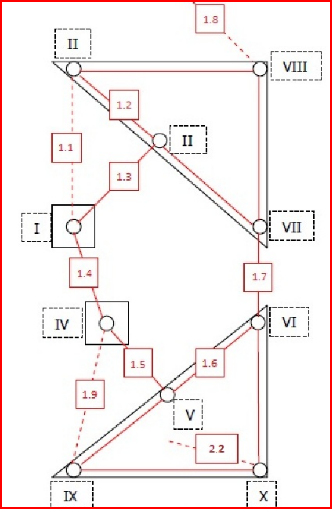 Übungsparcours 2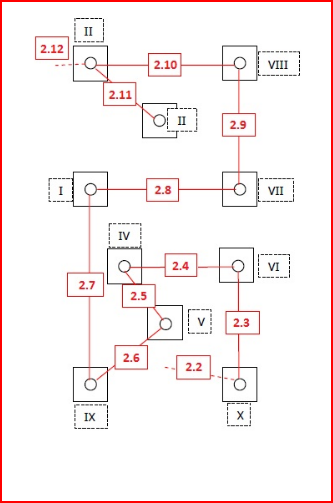 Der Flying FoxFlying Fox Parcours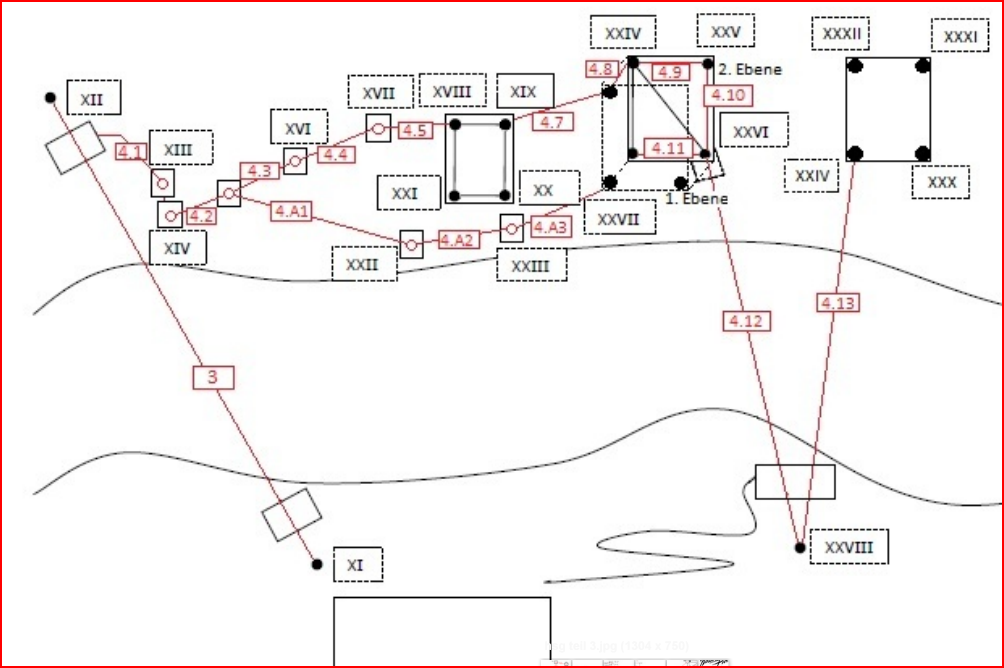 Fitnessparcours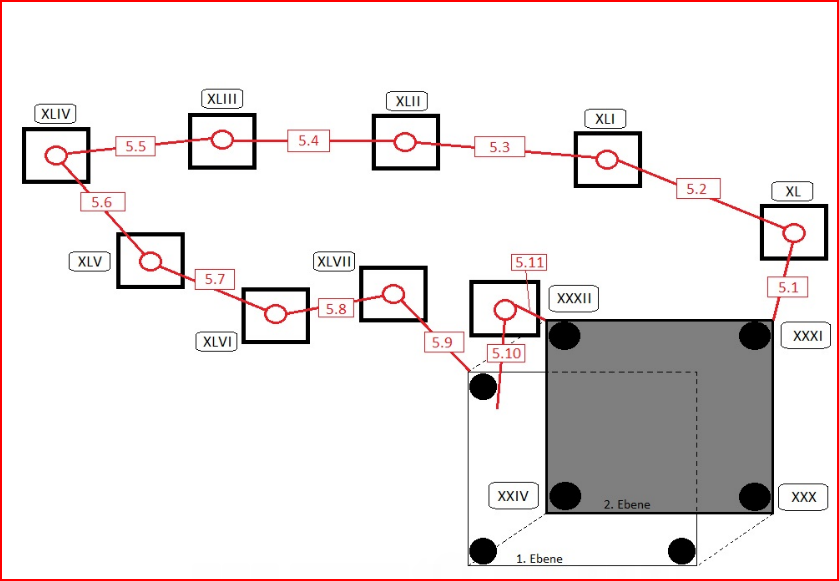 Schwierigkeitsparcours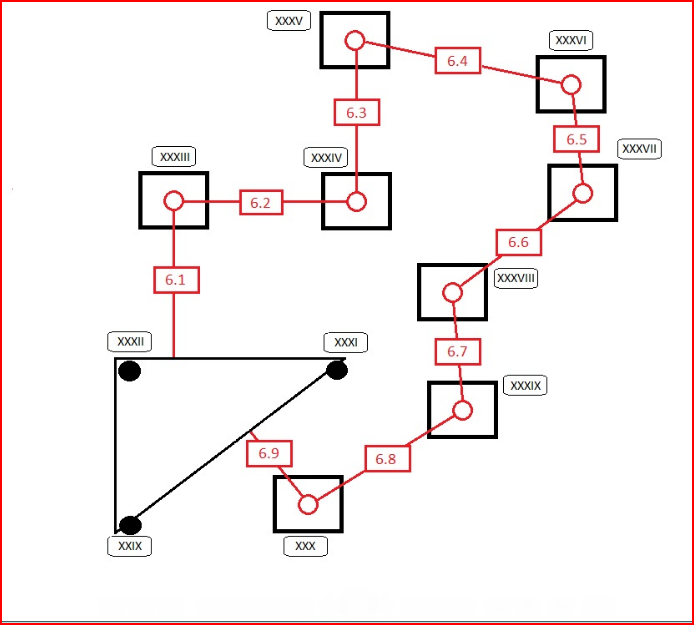 Herausforderungsparcours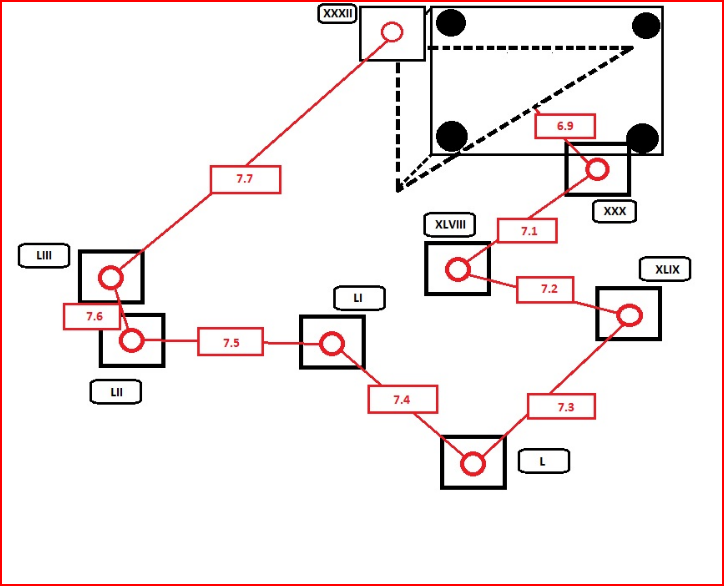 